ΕΛΛΗΝΙΚΗ ΔΗΜΟΚΡΑΤΙΑ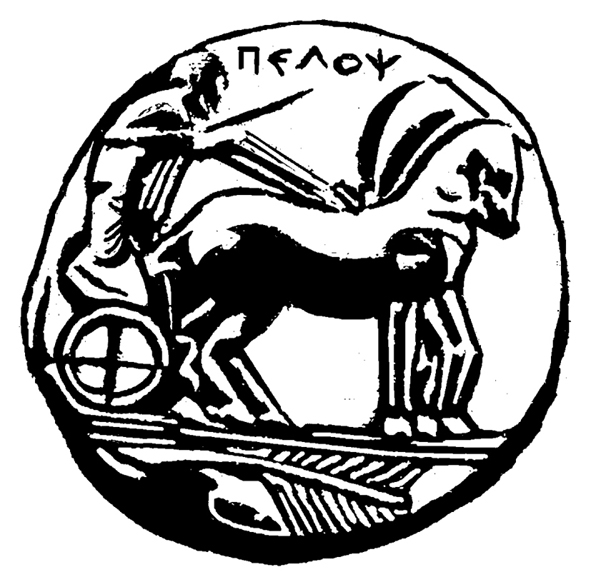 ΠΑΝΕΠΙΣΤΗΜΙΟ  ΠΕΛΟΠΟΝΝΗΣΟΥΣΧΟΛΗ  ΟΙΚΟΝΟΜΙΑΣ & ΤΕΧΝΟΛΟΓΙΑΣΤΜΗΜΑ ΔΙΟΙΚΗΤΙΚΗΣ ΕΠΙΣΤΗΜΗΣ & ΤΕΧΝΟΛΟΓΙΑΣΠΡΟΓΡΑΜΜΑ ΜΕΤΑΠΤΥΧΙΑΚΩΝ ΣΠΟΥΔΩΝΔΗΜΟΣΙΑ ΔΙΟΙΚΗΣΗ ΚΑΙ ΨΗΦΙΑΚΟΣ ΜΕΤΑΣΧΗΜΑΤΙΣΜΟΣΤα κάτωθι μαθήματα θα βαθμολογηθούν με κατάθεση εργασίας:Διαχείριση Χρηματοοικονομικών Πόρων στο Δημόσιο Τομέα (Λιαργκόβας Παναγιώτης)Ποσοτικές Μέθοδοι και Μεθοδολογία Έρευνας (Αναστασίου Αθανάσιος)Παρασκευή 30/0618:00-20:00Αιθ. Α3ΨΗΦΙΑΚΕΣ ΥΠΗΡΕΣΙΕΣ ΚΑΙ ΕΦΑΡΜΟΓΕΣ ΣΤΟ ΔΗΜΟΣΙΟ ΤΟΜΕΑ(Σπηλιωτόπουλος Δημήτριος)Σάββατο 01/0712:00-14:00Αιθ. Α3ΔΙΟΙΚΗΣΗ ΟΛΙΚΗΣ ΠΟΙΟΤΗΤΑΣ ΣΤΗ ΔΗΜΟΣΙΑ ΔΙΟΙΚΗΣΗ(Κριεμάδης Αθανάσιος)